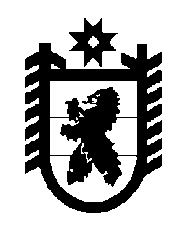 Российская Федерация Республика Карелия    УКАЗГЛАВЫ РЕСПУБЛИКИ КАРЕЛИЯО награждении государственными наградами Республики КарелияЗа большой вклад в развитие лесного хозяйства, сбережение и приумножение лесных богатств и многолетний добросовестный труд присвоить почетное звание«ЗАСЛУЖЕННЫЙ РАБОТНИК ЛЕСНОГО КОМПЛЕКСАРЕСПУБЛИКИ КАРЕЛИЯ»ГОЛУБЕВУ  Владимиру  Евгеньевичу –  главному инженеру – первому заместителю директора Карельского филиала государственной инвентаризации лесов федерального государственного унитарного предприятия «Рослесинфорг», Петрозаводский городской округ,ЛЕПЕЛЕ Роберту Леовичу – заместителю начальника государственного казенного учреждения Республики Карелия «Суоярвское центральное лесничество».За заслуги в педагогической и воспитательной деятельности, высокий профессионализм и многолетний добросовестный труд присвоить почетные звания: «ЗАСЛУЖЕННЫЙ РАБОТНИК ОБРАЗОВАНИЯРЕСПУБЛИКИ КАРЕЛИЯ»ФОМИНОЙ Марине Викторовне – заместителю директора муниципального бюджетного общеобразовательного учреждения Петрозаводского городского округа «Лицей № 13»;«ЗАСЛУЖЕННЫЙ УЧИТЕЛЬ РЕСПУБЛИКИ КАРЕЛИЯ»БАБИНСКОЙ Галине Васильевне – учителю муниципального бюджетного общеобразовательного  учреждения Петрозаводского городского округа «Гимназия № 37»,НИКИТИНОЙ Ольге Ивановне – учителю муниципального казенного общеобразовательного учреждения «Коткозерская средняя общеобразовательная школа», Олонецкий национальный муниципальный район.За многолетний добросовестный труд и большой вклад в развитие  пищевой промышленности республики присвоить почетное звание«ЗАСЛУЖЕННЫЙ РАБОТНИК ПИЩЕВОЙ ПРОМЫШЛЕННОСТИ РЕСПУБЛИКИ КАРЕЛИЯ»ПЕТРОВОЙ Зое Николаевне – генеральному директору общества с ограниченной ответственностью «Суоярвский хлебозавод».За большой вклад в развитие агропромышленного комплекса республики, высокий профессионализм и многолетний добросовестный труд присвоить почетное звание«ЗАСЛУЖЕННЫЙ РАБОТНИК СЕЛЬСКОГО ХОЗЯЙСТВА РЕСПУБЛИКИ КАРЕЛИЯ»КЛОПОТУ Игорю Григорьевичу – директору общества с ограниченной ответственностью «Маяк», Прионежский  муниципальный район,МАРКОВСКОЙ Надежде Владимировне – генеральному директору общества с ограниченной ответственностью «Возрождение Салми», Питкярантский муниципальный район.За высокий профессионализм, многолетнюю плодотворную педагогическую деятельность и большой вклад в развитие физической культуры и спорта в республике присвоить почетное звание«ЗАСЛУЖЕННЫЙ РАБОТНИК ФИЗИЧЕСКОЙ КУЛЬТУРЫ РЕСПУБЛИКИ КАРЕЛИЯ»МИРОНОВУ Анатолию Ивановичу – тренеру-преподавателю муниципального казенного образовательного учреждения дополнительного образования детей «Медвежьегорская детско-юношеская спортивная школа    № 1», Медвежьегорский муниципальный  район. За заслуги перед республикой и многолетний добросовестный труд наградить ПОЧЕТНОЙ ГРАМОТОЙ РЕСПУБЛИКИ КАРЕЛИЯ:АНЗБЕРГА Александра Владимировича – литейщика цветных металлов открытого акционерного общества «Сибирско-Уральская Алюминиевая компания» филиала «Надвоицкий алюминиевый завод Сибирско-Уральской Алюминиевой компании», Сегежский муниципальный район, АНТОНОВА Ивана Ивановича – тракториста-машиниста открытого акционерного общества «Племсовхоз «Мегрега», Олонецкий национальный  муниципальный район,ВАСИЛЬЕВУ Наталью Григорьевну – учителя муниципального казенного общеобразовательного учреждения «Средняя общеобразовательная школа № 1 г. Олонца»,ИЗОТОВУ Елену Ивановну –  заместителя директора муниципального бюджетного общеобразовательного учреждения Петрозаводского городского округа «Лицей № 1», Петрозаводский городской округ,КАНАВИНУ Татьяну  Николаевну  – начальника управления Аппарата Законодательного Собрания Республики Карелия,КАРПОВУ Светлану Федосеевну – бригадира-организатора Ведлозерского животноводческого комплекса  открытого акционерного общества «Совхоз «Ведлозерский», Пряжинский национальный муниципальный район, ЛАВРЕНТЬЕВУ Надежду Константиновну  – главного редактора газеты «Муезерсклес» муниципального казенного учреждения «Муезерская центральная районная межпоселенческая библиотека»,ЛУМБИНУ Галину Александровну  – бригадира цеха животноводства открытого акционерного общества «Совхоз «Толвуйский»,  Медвежьегорский муниципальный район, НОВИКОВА Александра Ивановича  – ведущего инженера-электроника открытого акционерного общества «Петрозаводскмаш»,СИМОНОВУ Татьяну Михайловну – кондитера общества с ограниченной ответственностью «Суоярвский хлебозавод», СИРОТКИНА Сергея Владимировича – монтажника на ремонте ванн (бригадира – ответственного руководителя работ) открытого акционерного общества «Сибирско-Уральская Алюминиевая компания» филиала «Надвоицкий алюминиевый завод Сибирско-Уральской Алюминиевой компании», Сегежский муниципальный район,СТЕПАНОВУ Татьяну Михайловну  – главного бухгалтера общества с ограниченной ответственностью «Суоярвский хлебозавод»,  ФРИДТА Александра Рафаиловича – начальника государственного казенного учреждения Республики Карелия «Беломорское центральное лесничество»,  ЮНГИНА Александра Егоровича – командира Калевальского авиационного звена государственного бюджетного учреждения Республики Карелия «Карельский центр авиационной и наземной охраны лесов».  Глава Республики  Карелия                                                                       А.П. Худилайненг. Петрозаводск17  сентября 2014 года№  72